Formato europeo per il curriculum vitae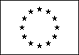 Informazioni personaliNomePISI PAOLOE-mailpaolo.pisi@asst-mantova.it, paolo.pisi@unimi.it, paolo.pisi.1@gmail.comNazionalitàitalianaData di nascita1.2.1964Esperienza lavorativa• Date (da – a)1.1.2016 – IN CORSO• Nome e indirizzo del datore di lavoroAzienda Socio Sanitaria Territoriale “Carlo Poma” di Mantova,Strada Lago Paiolo 10, 46100 Mantova• Date (da – a)2.5.2001 – 31.12.2015• Nome e indirizzo del datore di lavoroAzienda Sanitaria Locale della Provincia di Mantova,Via dei Toscani 1, 46100 Mantova• Tipo di azienda o settoreazienda socio-sanitaria • Tipo di impiegotempo indeterminato• Principali mansioni e responsabilitàDirigente medico con incarico di natura professionale di alta specializzazione, assegnato al Servizio di Medicina LegaleAltri incarichi professionali • Date (da – a)E’ componente eletto del Consiglio Direttivo dell’Ordine dei Medici Chirurghi e Odontoiatri della Provincia di Mantova per il triennio 2018-2020.Dall’A.A. 2006/07, è docente a contratto per l’Università degli Studi di Milano, Facoltà di Medicina e Chirurgia, Corso di Laurea in Ostetricia.Dalla stagione 2004/05 è medico sociale delle squadre giovanili del Mantova 1911 (precedentemente A.C. Mantova, poi Mantova F.C.).Dalla stagione 2016/17 è medico sociale del Mantova Calcio a 5.E’ iscritto all’Associazione Medici Scrittori Italiani.Istruzione e formazione• Date (da – a)2009-2010: Corso di perfezionamento in Bioetica1996-2000: Scuola di specializzazione in Medicina Legale e delle Assicurazioni;precedentemente: Corso di laurea in Medicina e Chirurgia• Nome e tipo di istituto di istruzione o formazioneUniversità degli Studi di Padova (Corso di perfezionamento)Università degli Studi di Verona (Corso di laurea, Scuola di specializzazione)• Principali materie / abilità professionali oggetto dello studioMedicina e Chirurgia; Medicina Legale e delle Assicurazioni, Bioetica• Qualifica conseguitaMedico chirurgo specialista in Medicina Legale e delle Assicurazioni, perfezionato in Bioetica• Altri corsi 2011: Corso Ascolto e mediazione dei conflitti (corso di 160 ore presso Eupolis Lombardia)Il sottoscritto è a conoscenza che, ai sensi dell’art. 76 del DPR 445/2000, le dichiarazioni mendaci, la falsità negli atti e l’uso di atti falsi sono puniti ai sensi del codice penale e delle leggi speciali. Inoltre, il sottoscritto autorizza al trattamento dei dati personali, secondo quanto previsto dalla Legge 196/03Mantova, 15 marzo 2018PAOLO PISI________________________________________